УКРАЇНА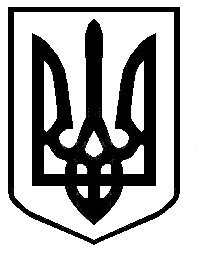 На виконання постанови Кабінету Міністрів України від 09.12.2015 № 1045 «Про затвердження Порядку проведення щорічного оцінювання фізичної підго-товленості населення України», наказу Міністерства молоді та спорту України від 15.12.2016  № 4665 «Про затвердження тестів і нормативів для проведення щоріч-ного оцінювання фізичної підготовленості населення України», зареєстрованого у Міністерстві юстиції України 10.02.2017  № 195/30063, листів Міністерства моло-ді та спорту України від 07.03.2017 №282/5.1/17 «Щодо належної організації та проведення щорічного оцінювання фізичної підготовленості населення України», Харківського обласного відділення (філія) Комітету фізичного виховання та спор-ту від 28.04.2017 №01-13/197, листа Харківської обласної державної адміністрації від 18.04.2018 № 01-61/3264 «Щодо організації та проведення щорічного оціню-вання фізичної підготовленості населення України», наказу Управління освіти, молоді та спорту Лозівської міської ради Харківської області від 18.04.2018 № 178 «Про організацію та проведення щорічного оцінювання фізичної підготовленості учнівської молоді», з метою визначення та підвищення рівня фізичної підготовле-ності учнівської молодіНАКАЗУЮ:Провести щорічне оцінювання (тестування)   фізичної підготовленос-ті учнів навчального закладу, відповідно до вимог Інструкції  про організацію проведення щорічного оцінювання фізичної підготовленості населення України, затвердженої  наказом Міністерства молоді і спорту України від 15.12.2016 № 4665.14-18.05.2018Призначити вчителя фізичної культури Даниленка С.О. відповідальною особою за організацію та проведення щорічного оцінювання фізичної підготовленості учнів навчального закладу та забезпечити медичний супровід, з метою допуску та під час проходження тестування.До 14.05.2018Вчителю фізичної культури Даниленку С.О., відповідальній особі за організа-цію та проведення щорічного оцінювання фізичної підготовленості учнів:Забезпечити участь у щорічному оцінюванні учнів, які пройшли медичне обстеження і віднесені до основної медичної групи.Забезпечити дотримання правил безпеки під час проведення тестування.Провести з учнями цільовий інструктаж з правил безпеки під час щорічного оцінювання.Не допускати учасників з погіршенням їх фізичного стану до початку або в момент виконання комплексу тестів до проходження тестування.Інформацію про результати щорічного оцінювання фізичної підготовленості учнів навчального закладу надати в паперовому вигляді та на електронну адресу методичного кабінету управління освіти, молоді та спорту згідно додатків 1,3,5 до Інструкції.До 21.05.2018Контроль за виконанням наказу покласти на заступника директора з навчально-виховної роботи Лисенко В.А.Директор ДНВК             __________             Борзьонок Н.ЛДОМАСЬКИЙ  НАВЧАЛЬНО-ВИХОВНИЙ  КОМПЛЕКС“ЗАГАЛЬНООСВІТНІЙ  НАВЧАЛЬНИЙ  ЗАКЛАД –ДОШКІЛЬНИЙ  НАВЧАЛЬНИЙ  ЗАКЛАД”ЛОЗІВСЬКОЇ  МІСЬКОЇ  РАДИ  ХАРКІВСЬКОЇ  ОБЛАСТІДОМАСЬКИЙ  НАВЧАЛЬНО-ВИХОВНИЙ  КОМПЛЕКС“ЗАГАЛЬНООСВІТНІЙ  НАВЧАЛЬНИЙ  ЗАКЛАД –ДОШКІЛЬНИЙ  НАВЧАЛЬНИЙ  ЗАКЛАД”ЛОЗІВСЬКОЇ  МІСЬКОЇ  РАДИ  ХАРКІВСЬКОЇ  ОБЛАСТІНАКАЗНАКАЗ07.05.2018№ 41 – ОПро організацію та проведення Щорічного оцінювання фізичної Підготовленості учнівської молоді